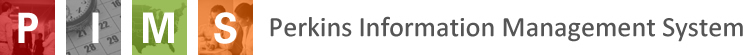 CAR REVIEWREVIEWER OPTIONSTop of FormBottom of FormReview Tips:Does the state provide complete and accurate performance data for this indicator?When compared to previous year performance data, does the data reflect similar characteristics, trends and patterns?Are the same categories of students reported this year, as compared to last year?Can you detect any significant discrepancies in the numbers reported? For instance, are some of the numbers excessive or extremely small compared to what has been reported in the previous year?REPORT REVIEW7a. Performance Data - Public Burden Statement:According to the Paperwork Reduction Act of 1995, no persons are required to respond to a collection of information unless such collection displays a valid OMB control number.  The valid OMB control number for this information collection is 1830-0569.  Public reporting burden for this collection of information is estimated to average 174 hours per response, including time for reviewing instructions, searching existing data sources, gathering and maintaining the data needed, and completing and reviewing the collection of information.  The obligation to respond to this collection is required to obtain or retain benefit (Carl D. Perkins Career and Technical Education Act of 2006 (Perkins IV) (20 U.S. C. 2301 et seq. as amended by P.L. 109-270). If you have comments or concerns regarding the status of your individual submission of this APR, please contact (Office of Career, Technical and Adult Education; Director, Division of Academic and Technical Education; 550 12th Street, SW; Washington, D.C. 20202 directly. [Note: Please do not return the completed report to this address.]ABCDEFLinePopulationNumber of Students
in the NumeratorNumber of Students
in the DenominatorState Target Level of PerformanceActual
Level of PerformanceDifference Between State Actual & Target in PercentageMet 90% of Adjusted Level of Performance (Y,N)1Grand Total2GENDERGENDERGENDERGENDERGENDERGENDERGENDER3Male4Female5RACE/ETHNICITY* (1997 Revised Standards)RACE/ETHNICITY* (1997 Revised Standards)RACE/ETHNICITY* (1997 Revised Standards)RACE/ETHNICITY* (1997 Revised Standards)RACE/ETHNICITY* (1997 Revised Standards)RACE/ETHNICITY* (1997 Revised Standards)RACE/ETHNICITY* (1997 Revised Standards)6American Indian or Alaskan Native7Asian8Black or African American9Hispanic/Latino10Native Hawaiian or Other Pacific Islander11White12Two or More Races13SPECIAL POPULATION AND OTHER STUDENT CATEGORIESSPECIAL POPULATION AND OTHER STUDENT CATEGORIESSPECIAL POPULATION AND OTHER STUDENT CATEGORIESSPECIAL POPULATION AND OTHER STUDENT CATEGORIESSPECIAL POPULATION AND OTHER STUDENT CATEGORIESSPECIAL POPULATION AND OTHER STUDENT CATEGORIESSPECIAL POPULATION AND OTHER STUDENT CATEGORIES14Individuals With Disabilities (ADA)15Disability Status (ESEA/IDEA)16Economically Disadvantaged17Single Parents18Displaced Homemakers19Limited English Proficient20Migrant Status21Nontraditional EnrolleesAdditional Information:Additional Information:Additional Information:Additional Information:Additional Information:Additional Information:Additional Information:Additional Information: